Publicado en   el 28/05/2014 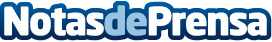 Las Asociaciones APPA y AEC firman un convenio de colaboraciónDatos de contacto:Nota de prensa publicada en: https://www.notasdeprensa.es/las-asociaciones-appa-y-aec-firman-un-convenio Categorias: Cine http://www.notasdeprensa.es